					Minutes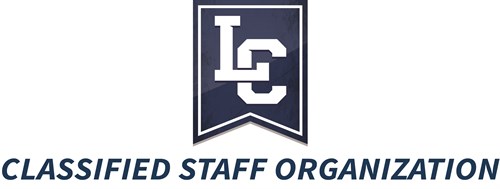 3:00 pmZoom Meeting Facilitator: Diana Higgins, Chair
Officers: Jeff Zimmerman, Leilani Farrell, Julie Kvern, Jeanette SewardCall to Order by Diana at 3:02 p.m.Welcome and IntroductionsNew CSO Employees - Jeff ZimmermanKelsie Page, Financial Technician, Controller’s Office ReportsApproval of Minutes from December 2021 Meeting – Diana HigginsJeff moved to approve, Karen secondedTreasurer’s Report - Leilani Farrell Giving back to LC State, employee payroll donations		(We forgot to approve)Old BusinessAmanda Greco and Ila Duff volunteered for FAC committees; Diana will email to solicit one more person.New BusinessRecognition and Retirements - Jeff ZimmermanMark Brazington, 5 yearsJeff Zimmerman, 10 yearsSummer Kibbe, 10 yearsBryon Olsen, 15 yearsJody Wassmuth, 15 yearsAmy Bond, 15 yearsShaun Griffin, 15 yearsBarb Syska, 20 yearsLawrence Norris, 20 yearsDonation Form – Diana drafted a donation form, modelled on the one PSO uses, to facilitate requests for donations. It will be posted on the CSO website soon.Committee Reports - Diana HigginsWinter Revels - LeilaniLC Cares - LeilaniPresident’s Council Report - Diana HigginsNext Meeting Date: February 17, 2022 3 p.m. (most likely Zoom)Drawing for Door PrizesCongratulations to Ila Duff and Barb Syska, who will each receive $10 in WarriorBucks. AdjournmentMeeting adjourned at 3:25 p.m. 